                      ДУДКА И РЕЧЬ 
Умение дуть очень важный навык для становления речи. 

Для произнесения звуков необходимо не только верное положение органов артикуляции. Нужна достаточной силы воздушная струя, размыкающая голосовые складки и проходящая через носовую и ротовую полости. Направление, сила и длительность выдоха во многом определяют четкость и звонкость проговариваемых слов. 

Слова, которые произносит человек, он говорит на выдохе. То есть, когда мы учим ребенка дуть, мы способствуем становлению речевого дыхания. 
Как же научить ребёнка дуть в раннем возрасте? 
Придумывать разные игровые ситуации: 
остудить кашу, суп 
дуть мыльные пузыри 
дуть на одуванчики 
дуть на пёрышки, ватку и т.д. 
Но самый эффективный - это дуть в дудку! 

Можно месяцев в 8 дать ребёнку этот инструмент. Сначала малыш будет его облизывать, грызть. Но, как только, у крохи получится выдуть звук, он тут же захочет повторить это снова. 
В этот момент важно похвалить за новую умелку!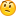 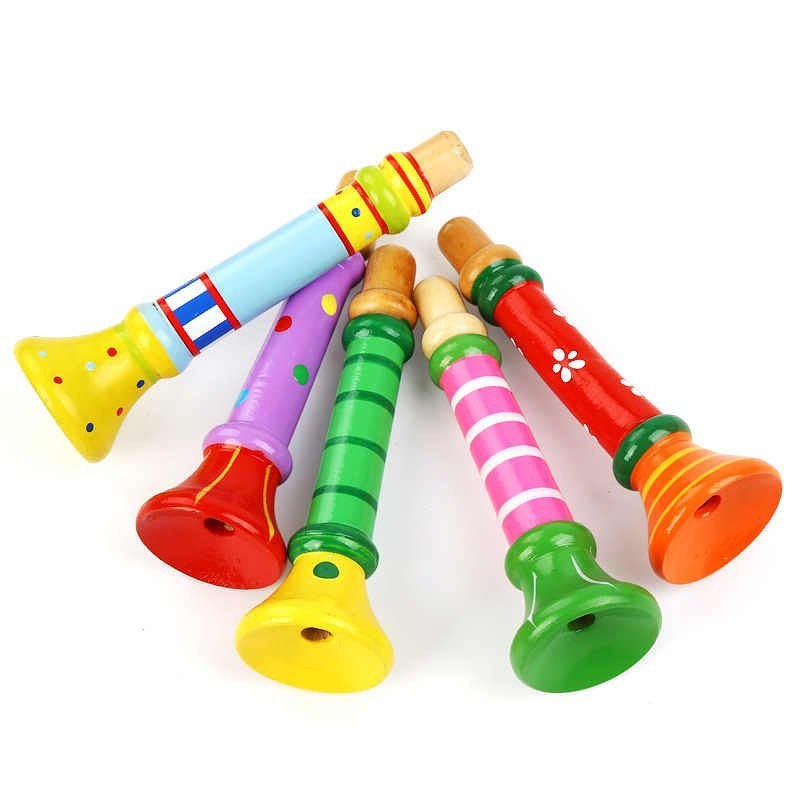 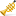 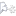 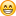 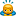 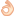 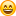 